Istituto Statale di Istruzione Secondaria di 2° gradoPOLO TECNOLOGICO IMPERIESE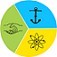 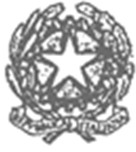 I.T.I.S. “G.Galilei”- I.T.T.L.. “A.Doria” - I.P.S.S.C. “U.Calvi”Via Santa Lucia 31 – 18100 Imperia – C.F. 80011330083 Tel. 0183.29.59.58 – Fax 0183.27.55.37email: imis002001@istruzione.it - sito: www.polotecnologicoimperiese.gov.it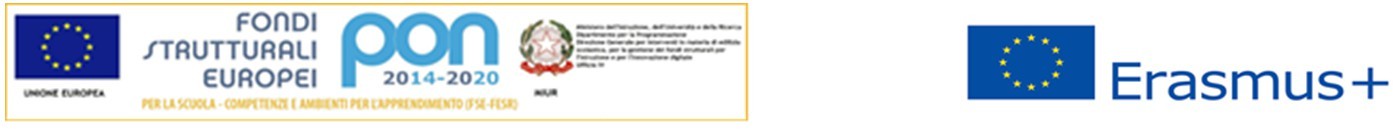 AUTORIZZAZIONI E MANLEVE GENERALIIo sottoscritto ………………. nato a …………………., il ………. e residente in ……………….. e io sottoscritta …………………. nata a …….…… il …… residente in…….….…… rispettivamente padre e madre esercenti/e la patria potestà o affidatari/i o tutori/e dell’alunna/o ……………………… nato a ………..……, il ……… e residente in ……………….., frequentante la classe …… sezione …… della scuola ……………………………DICHIARANOdi essere a conoscenza delle disposizioni organizzative messe in atto dalla Scuola e di condividere le modalità da questa previste in merito alla vigilanza sugli alunni;di essere consapevoli che, al di fuori dell'edificio scolastico, la responsabilità ricada interamente sulla famiglia;di essere impossibilitati a garantire costantemente la loro presenza o quella di adulti regolarmente delegati per il ritiro dei minori all'uscita da scuola;di aver valutato la capacità di autonomia e il comportamento abituale del/della proprio/a figlio/a;  AUTORIZZANO-il/la proprio/a figlio/a ad uscire autonomamente dalla scuola, senza la presenza di accompagnatori, alla fine delle lezioni; -la Dirigenza, qualora si apportino modifiche giornaliere all'orario delle lezioni, a disporre l'uscita anticipata del/la proprio/a figlio/a, esonerando l'Istituto da qualsiasi responsabilità;-il/la proprio/a	figlio/a a svolgere attività di Educazione Fisica anche al di fuori del plesso scolastico, esonerando l'Istituto da qualsiasi responsabilità;-solo per gli iscritti all'Istituto Nautico: dichiarano di essere consapevole che, il/la proprio/a figlio/a potrebbe non risultare idoneo/a a seguito di visita medica all'iscrizione alla “gente di mare”, condizione indispensabile per l'imbarco.Data										I dichiaranti